 			Základní škola Tachov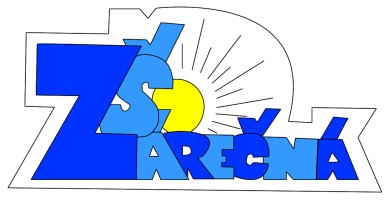 			        Zárečná 1540			      347 01 Tachov	Váš dopis č. j.: Ze dne:Spis. značka:Naše č. j.: 637/2017Vyřizuje: ZosinčukováTelefon: 374723128E-mail: info@zszarecna.czDatum: 22. 12. 2017